 Useful Classroom Phrases 			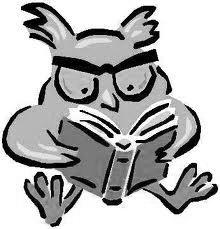 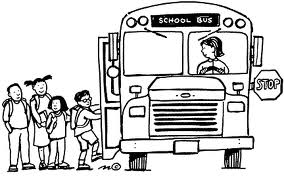 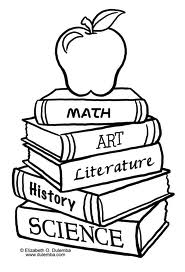 Los colores__________________________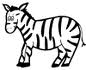 __________________________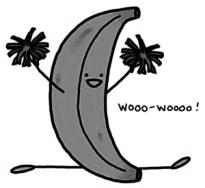 __________________________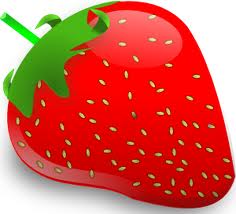  Los números  	 ____________________	 	____________________	 ___________________	____________________	 	____________________	 ___________________	____________________		 ____________________		 ___________________
	____________________		 ____________________ 		 ___________________ 	___________________		 ____________________		 ___________________ 	___________________		 	____________________	 ___________________ 	___________________		 	____________________ 	 ___________________ 	____________________	 	____________________ 	 ___________________	____________________	 	____________________ 	 ___________________ 	____________________	 	____________________	
	___________________			____________________Nota cultural 
(p. 20)___________________________________________________________________________________________________________________________________________________________________________________________________________________________________________________________________________________________________________________________________________________________________

 Greetings and Goodbyes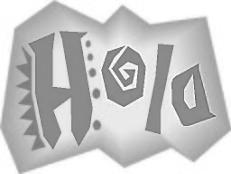 Nota cultural 
(p. 21)_________________________________________________________________________________________________________________________________________________________________________________________________________________________________________________________________________________________________________________________________________________________
 IntroductionsNota cultural 
(p. 23)____________________________________________________________________________________________________________________________________________________________________________________________________________________________________________________________________________________
Gramática
Punctuation in the Spanish language is very different.  When asking a question in Spanish, 
_________ question marks are needed.  _______ begins the sentence and ________ ends it. 
 		Escriban en español:  
 			What is your name? 		____________________________________ How are you? **Gramática**
Yo is a pronoun that means _________.
tú is a pronoun that means _________.
 Talking about age & where you are from Likes and dislikesLos deportes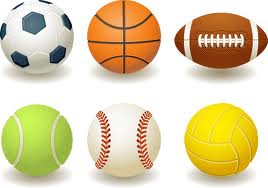 La comida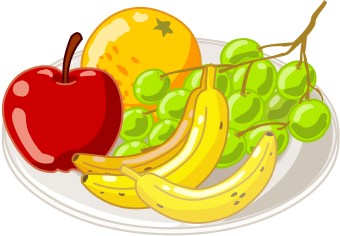 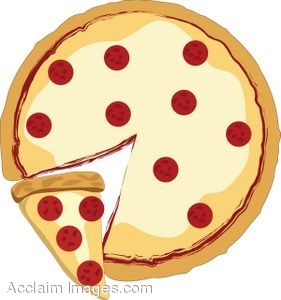 La música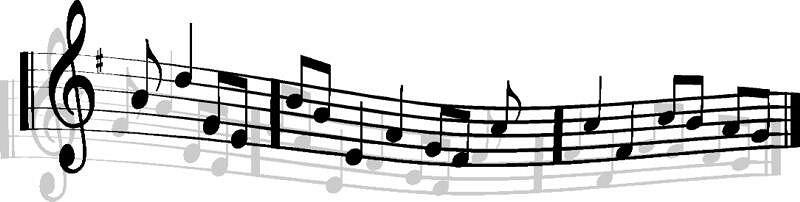 Las clases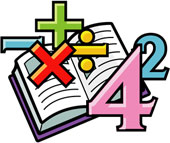 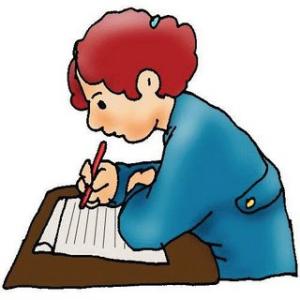 **Gramática**
You may have noticed that nouns in Spanish take el or la before them.  
Generally __________ is used for masculine nouns and 
_________ is used for feminine nouns.AbranLevántenseSiéntenseLevanten la mano. Bajen la mano.EscuchenSaquenSilencioMiren la pizarra.  Cómo se dice….?Cómo se escribe….?No entiendo.Puede repetir?PerdónTengo una pregunta. La tareaEntreguenRojoVerdeAzulNegroAmarilloMoradoGrisMarrónAnaranjadoBlancoNegroRoso/rosado¿De qué color es…?¿De qué color son…?HolaBuenos díasBuenas tardesBuenas nochesAdiósCiaoHasta luegoHasta mañana Tengo que irmeSeñorSeñoraSeñoritaMe llamoSoy…¿Cómo te llamas?¿y tú?Mucho gustoEncantado/aIgualmenteÉste es mi amigo….Ésta es mi amiga…Se llama¿Cómo estás?¿Y tú?Estoy bienEstupendo/aExcelenteRegularMás o menosAsí asíMalHorriblemuy¿Cuántos años tienes?¿Cuántos años tiene?Tengo……..(#) años.Tiene ……..(#) años.¿De dónde eres?¿De dónde es…?Soy de….Soy de los Estados Unidos.Es de….SerYo soyTú eres¿Cómo?¿Cuánto?¿Dónde?¿De dónde?¿Qué?¿Por qué?¿Quién?¿Cuándo?MásTambiénYo¿Qué te gusta?¿Te gusta….?Me gusta…Me gusta más….No me gusta…. MuchoPeroSíNoLos deportesEl baloncestoEl béisbolEl fútbolEl fútbol norteamericanoLa nataciónEl tenisEl voleibolLa cafeteríaEl chocolateLa comida mexicanaLa comida italianaLa comida chinaLa ensaladaLa frutaLa pizzaEl jazzLa música clásicaLa música popLa música rockLa música de…La clase deEl españolEl inglésLa tareaMatemáticasCienciasCiencias sociales